KONKURSŚWIĘTE GAJE, ŚWIĘTE GÓRY, ŚWIĄTYNIE… - CZYM BYŁY DLA SŁOWIAN WG. MISTRZA BRÜCKNERADLA UCZNIÓW LICEÓW SZTUK PLASTYCZNYCH Z REGIONU X MAŁOPOLSKIEGOORGANIZOWANE PRZEZ PAŃSTWOWE LICEUM SZTUK PLASTYCZNYCH IM. JÓZEFA KLUZY W KRAKOWIEORAZFUNDACJĘ PANTEON NARODOWYŚwięte gaje, święte góry, świątynie…konkurs dla uczniów liceów plastycznych poświęcony pamięci Aleksandra BrückneraOgłaszając konkurs, dedykowany pamięci wybitnego Polaka, slawisty, profesora Aleksandra Brücknera organizatorzy pragną przypomnieć młodym ludziom sylwetkę i wybitny dorobek naukowy tego badacza. Proponujemy wyprawę do krainy zamieszkanej przez Słowian, studia nad przestrzenią dla nich najświętszą. Oczekujemy dialogu młodego pokolenia z historią i tradycją, tak przecież żywą, obecną w obyczajach, powiedzeniach, rytuałach…Ważne, aby młodzież, poszukując inspiracji do swych prac plastycznych zechciała zainspirować się tematyką, która przez całe naukowe życie fascynowała profesora Brücknera, a poświęcał on swój czas wielu dziedzinom nauki, zajmował się językoznawstwem, etnografią, historią, archeologią. Spod jego pióra wyszło ponad 1800 prac. Do najważniejszych jego dzieł zaliczamy: „Słownik etymologiczny języka polskiego”, Encyklopedię staropolską”, „Literaturę polską“, „Historię literatury polskiej”, „Mitologię słowiańską“.WARUNKI KONKURSUPrzedmiotem konkursu będą prace malarskie inspirowane staropolską mitologią Aleksandra BrückneraPrace wykonane techniką malarską nie większą niż B2Każdy uczestnik może zgłosić nie więcej niż 3 prace (dyptyk, tryptyk – może być traktowany jako jedna praca)Odbitki fotograficzne i wydruki nie będą przyjmowane. Każdą pracę należy opatrzyć godłem będącym kombinacją 7 cyfr i/lub liter. Do każdej pracy należy dołączyć w zaklejonej kopercie oznaczonej godłem, metryczkę zawierającą: powtórzone godło, tytuł pracy [w przypadku prac malarskich], imię/imiona i nazwisko/nazwiska uczestnika/uczestników konkursu oraz [w kategorii malarstwo] imię i nazwisko nauczyciela przedmiotu, klasę, nazwę i adres szkoły. Oceny prac nadesłanych na konkurs dokona Jury złożone z przedstawicieli Fundacji Panteon Narodowy oraz  artystów malarzy powołane przez Dyrektora PLSP im. J. Kluzy w Krakowie. Prace konkursowe należy przesłać w opakowaniu wykluczającym ich uszkodzenie. Organizatorzy nie biorą odpowiedzialności za ewentualne uszkodzenia w trakcie transportu.Udział w konkursie jest równoznaczny ze zgodą autorów na reprodukowanie ich prac malarskich dla celów promocyjnych.Każda ze szkół, których uczniowie wezmą udział w konkursie otrzyma protokół Jury z informacją o zakwalifikowaniu prac do wystawy i przyznaniu nagród.Wernisaż pokonkursowej wystawy i wręczenie nagród odbędzie się 29 września 2023Jury konkursu przyzna Nagrodę Główną, pierwszą, drugą i trzecią oraz wyróżnienia. Nagrodzone prace będą opublikowane w wydawnictwie wieńczącym konferencję naukową, organizowaną we współpracy z UJ, poświęconą pamięci profesora  Aleksandra BrückneraTERMINNieprzekraczalny termin dostarczania pracdo 15 września 2023.[PLSP w Krakowie, Mlaskotów 6, 30-117 Kraków,sekretariat@zpspkrakow.edu.pl]NAGRODYNagrody rzeczowe  - Materiały malarskie, książkiKOMISARZ KONKURSUMichał Stonawski – 603 658 783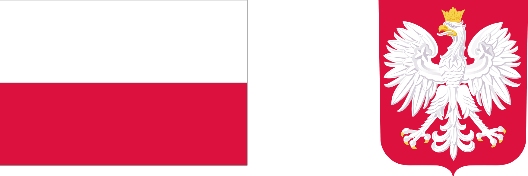 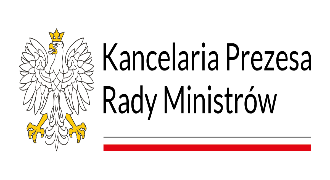 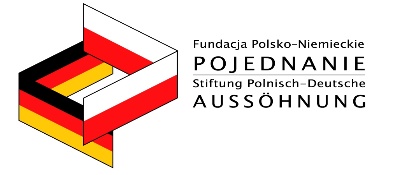 Działanie finansowane ze środków Kancelarii Prezesa Rady Ministrów w ramach projektu pt. Sprowadzenie do Polski szczątków prof. Aleksandra Brücknera, pochówek na Cmentarzu Rakowickim w Krakowie oraz organizacja wydarzeń towarzyszących, realizowanego przez Fundację Polsko-Niemieckie Pojednanie.